В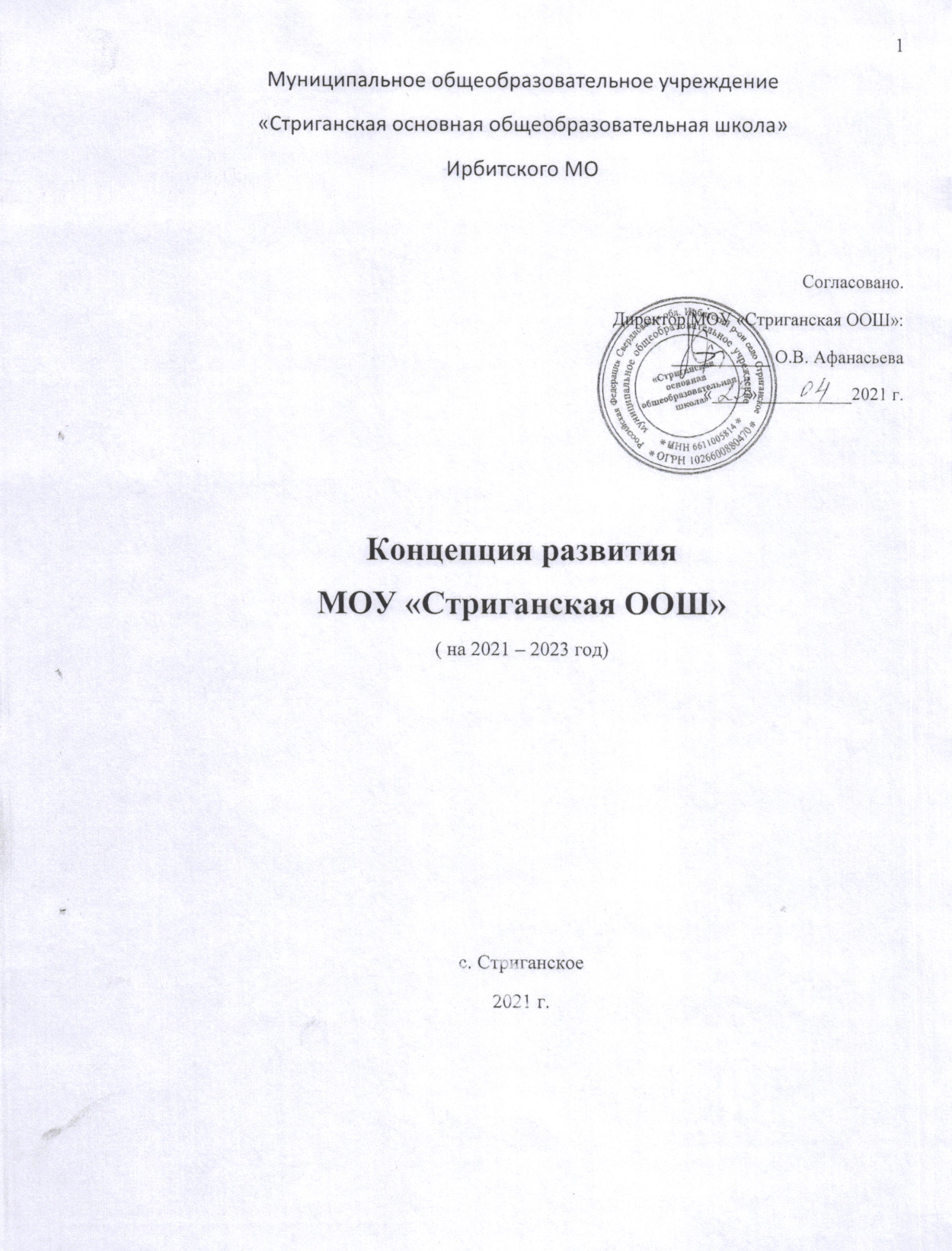 Согласовано.Директор МОУ «Стриганская ООШ»: ___________ О.В. Афанасьева«____» __________2021 г.Концепция развития МОУ «Стриганская ООШ»( на 2021 – 2023 год)с. Стриганское2021 г.ВведениеВ основу разработки  Концепции развития ОУ положены следующие нормативные документы:Закон "Об образовании в РФ" 273-ФЗ  от 29.12.2012 г;Концепция долгосрочного социально-экономического развития РФ на период до 2020 года, утверждена распоряжением Правительства РФ от 17.11.2008г. №1662-р;Государственная программа РФ «Развитие образования» на 2013- 2020годы, утверждена распоряжением Правительства РФ от 22.11.2012г. №2148-р;- Областной закон «Об образовании в Свердловской области», 07.2013 г.;- Порядок организации и осуществления образовательной деятельности по основным общеобразовательным программам – образовательным программам начального общего, основного общего и среднего общего образования. Приказ Министерства образования и науки РФ от 30.08.2013 г. № 1015;- Устав образовательной организации;- Иные распорядительные акты областного и муниципального уровней.Целью образовательного взаимодействия является создание до 2023 года условий по переходу школы в эффективный режим работы с низкими образовательными результатами, за счет повышения профессиональной компетентности педагогов, повышения учебной мотивации обучающихся и организации образовательной деятельности согласно требованиям.Миссия школы: за счёт технологической перестройки образовательного процесса, опирающейся на инновационные технологии, создать условия для качественного образования, позволяющего каждому выпускнику обеспечить профессиональную занятость в условиях нового информационного общества, эффективное воспитание гражданина с высокими нравственными ценностями.Анализ текущего состояния, описание ключевых рисков развития ООМатериально-техническое обеспечениеУчебно–воспитательный процесс в образовательном учреждении осуществляется в типовом здании площадью 1640м², в 11 учебных кабинетах, оснащенных достаточным количеством наглядных пособий, информационно – технических средств, позволяющих реализовать учебные планы в области начального, основного, среднего общего образования в полном объеме, позволяет выполнить практическую часть программ по предметам естественного цикла, технологии.Не все учебные кабинеты  оснащены современным информационно-техническим оборудованием. Книжный фонд библиотеки представлен  в достаточном количестве художественной, справочной, методической литературой, ежегодно в соответствии с заказом обновляется учебная литература. Книжный фонд библиотеки состоит из 26105  экземпляров  книг. Учебный фонд -  15473экземпляров,    фонд медиатеки – 204 экземпляра. Общее количество единиц хранения фонда библиотеки -26810 экземпляра. Библиотека школы обеспечена информационной базой: автоматизировано рабочее место библиотекаря, учебные и учебно-методические пособия на электронных носителях.Имеющаяся в наличии литература помогает учащимся расширять кругозор, находить ответы на интересующие вопросы,  более полно  реализовывать читательские умения (подбирать произведения для внеклассного чтения, материалы для написания докладов, рефератов, сочинений; использовать информацию справочной литературы: словарей, энциклопедий), ориентироваться в мире литературы, готовить тематические выставки.Фонд учебной, учебно-методической, художественной литературы и информационная база библиотеки востребованы и доступны всем участникам образовательного процесса, что способствует формированию общей культуры личности обучающихся на основе усвоения обязательного минимума содержания общеобразовательных программ, умению ориентироваться в мировом информационном потоке, вести самостоятельный поиск, анализ, синтез информации.При школе имеется спортивная площадка, включающая в себя  беговые дорожки, полосу препятствии. Спортивная площадка используется во внеурочной деятельности и при выполнении программы по физической культуре и ОБЖ. В лесном массиве, на расстоянии 300 м от ОУ, ежегодно прокладывается  лыжная трасса. Занятия на перечисленных площадках проводятся  в соответствии с сезонными условиями. Занятия в спортивном зале осуществляются в соответствии с расписанием учебных занятий, а занятия спортивных секций проводятся в свободное от учебных занятий время по отдельному расписанию.Таким образом, в образовательном учреждении создана материально-техническая база, позволяющая в полном объеме выполнять образовательные программы в соответствии с Федеральными государственными образовательными стандартами.Информационно-развивающая средаДля успешного обучения и воспитания создана информационно – развивающая среда:- все учебные кабинеты оснащены мультимедийной техникой: компьютерами, проекторами,  3 кабинета интерактивными досками, 1 кабинет документ-камерой, многофункциональными устройствами, телевизорами, DVD – плеерами;- в школе создана локальная сеть. На 3 учеников приходится 1 персональный компьютер. В образовательном учреждении выделена линия для Интернета со скоростью подключения  менее 8Мбит/сек, скорость Интернета очень низкая, часто вообще отсутствует;- площадь на 1 обучаемого в школе составляет 14м2.В школе созданы оптимальные условия для развития современного единого информационного пространства, в котором задействованы, на информационном уровне связаны и объединены между собой, все участники образовательного процесса. У образовательного учреждения есть официальный сайт http://www.striganscool.uoirbitmo.ru.Кадровый состав Укомплектованность  школы сотрудниками школы  согласно штатному расписанию по состоянию на 01.09.2021г. Укомплектованность  педагогическим и  прочим педагогическим персоналом  составляет  100%.	Распределение  педагогического, прочего педагогического  персоналов  по уровню образования Наблюдается  стабильность образовательного уровня у педагогических работников школы, так по состоянию   на 01.09.2021 высшее профессиональное  образование имеют 64 % педагогов.  Стаж  педагогической работы Большинство педагогических работников  образовательного учреждения  имеют педагогический стаж от 20 лет и выше и от 2 до 5 лет, что составляет  9 % от общего числа педагогов,   это указывает на высокий уровень профессионализма педагогических кадров.  Коллектив работает стабильно и организованно  на протяжении многих лет. Микроклимат в коллективе удовлетворительный так как коллектив разделился на два поколения, что часто приводит к разногласиям. Уровень квалификации педагогических работниковСнижение квалификации педагогических работниковВ учреждении разработано положение о повышении квалификации. Составлен  перспективный план прохождения повышения квалификации педагогами.  На основании самоанализов педагогической деятельности и заявленных тем самообразования педагогических работников школы  определяется направленность в их последующей курсовой переподготовке. Курсы повышения квалификации по ФГОС прошли все учителя – предметники. Учителя активно участвуют в профессиональной подготовке. Происходит старение коллектива, поэтому педагоги не подтверждают квалификационную категорию.Достижения за 2019-2020 учебный год- Участие педагога в областном конкурсе «Учитель сельской школы» - результат 9 место по области.Из статистических данных можно сделать вывод, что не все учителя  проходят курсы повышения квалификации, кроме этого происходит старение коллектива. Они тяжело принимают нововведения.Структура контингента обучающихся и наполняемость классовВ течение трех лет происходит снижение учащихся школы.Результаты государственной (итоговой) аттестацииВ 2019-2020 учебном году в 9 классе обучалось 10 учащихся. 100% выпускников основной школы  допущены к государственной (итоговой) аттестации (6 учащихся – ОГЭ, 4 человека – итоговый экзамен по технологии).Государственная итоговая аттестация 2019 года за курс основной школы проводилась по  результатам промежуточной аттестации в виду эпидемиологической ситуации в стране. По результатам прошлых лет учащиеся получали аттестат о основном общем образовании 100%, но проходили ГИА в дополнительные сроки ( июль и сентябрь). Пересдача проходила по предметам: математика и обществознание. Пересдача учащихся составила из общего числа проходивших ГИА за 3 года – 23%. Что свидетельствует о низком уровне подготовки учащихся к ГИА.ВПРВ 2020 году в рамках проведения ВПР написано 30 работ по заявленным предметам,  справились с работой 79,6% обучающихся школы, при этом отметки «4» и «5» получили 29,3%.Результаты 5 класса, Распределение по группам результатов.Сами по себе результаты выглядят неплохо – более 50%  высокие результаты (группа хороших и отличных результатов). Но данные цифры сами по себе не дают информации об усвоении планируемых результатов, как была проведена работа, объективны ли эти результаты, валидны ли КИМы. Можно сравнить эти результаты с результатами ВПР в 4 класса в прошлом годуМы видим хорошую динамику по русскому языку, окружающему миру, можно  сказать о результатах коррекционной работы, по математике динамика отрицательная – получается, здесь не поработали над ошибками. Очень часто такие сравнения упрекают в необъективности, т.к. дети разные. Учащиеся 5 класса 2020 года впервые участвуют в ВПР, предыдущих результатов у них нет.Результаты одного и того же класса: 6 класс – 2019-2020 уч.г.и они же в 2018-2019 уч.г. Картина меняется. Динамика отрицательная. В 7 классе ситуация аналогичная.Гистограммы соответствия отметок за выполнение работы и отметок по журналу.5 класс – понижение на 12%, 25%, 21%.6 класс - 58-44-52-417,8,9 класс – картина та жеИтак. Результаты ВПР дают информацию о необъективности  результатов, которая может выражаться:-Завышение результатов ВПР (когда по математике и русскому языку 44% 4 и 5)- Несоответствие результатов ВПР и школьных отметок- Резкое изменение результатов одной параллели от 2019 к 2020 году.ВЫВОДЫ по блоку «Отметки»:Отрицательная динамика количества «2» и «3» нарастает.Резкое изменение результатов одной параллели от года к годуНесоответствие результатов ВПР и школьной отметки.Возможные причины снижения результатов могут быть обусловлены как психологическим, так и педагогическим аспектом.Психологический аспект- проблемы адаптации младших школьников к обучению в 5-х классах в связи с переходом к кабинетной системе;- недостаточное развитие самостоятельности мышления, осознанного владения приемами и способами умственной работы;- недостаточное развитие познавательных интересов;- недостаточное развитие познавательной потребности как потребности в приобретении новых знаний;- недостаточное развитие качеств, необходимых для успешного осуществления учебной деятельности: умения владеть собой, ответственности, организованности, трудолюбия, самоконтроля;- не развита способность к самовоспитанию, не сформированы умение планировать свою деятельность и мотивация ученияПедагогический аспект- отсутствие преемственности в реализуемых учебно-методических комплексах на разных уровнях обучения;- отсутствие единых требований к оцениванию результатов обучения;- разный уровень предметной и методической компетенций учителей; - в контрольно-измерительные материалы для проведения ВПР были включены задания по темам, которые по ряду учебно-методического комплекса еще не изучались.Блок «Первичные баллы»Первичные баллы демонстрируют, на ряду с информацией об освоении  стандарта, проблемы в организации образовательного процесса и проведения ВПР.           Результативность участия школьников в конкурсах муниципального  уровня        	В течение последних трёх лет обучающиеся не занимают призовые места на олимпиадах районного уровня, т.к. слабая подготовка учащихся к олимпиадам со стороны учителей – предметников. По результатам анализа уровень выполнения заданий на школьном уровне увеличился на 12%, поэтому в этом году мы получили приглашение на олимпиады по 3 предметам (литература, география, биология).       В спортивных соревнованиях обучающиеся школы принимают активное участие и занимают  призовые места. Качество внеурочной деятельности Внеурочная деятельность в нашем образовательном учреждении является составной частью учебно-воспитательного процесса и одной из форм организации свободного времени учащихся. На занятиях во внеурочной деятельности, классные руководители создают условия для самореализации и самоопределения личности каждого ученика, где основным принципом, решающим современные образовательные задачи становится принцип деятельности и целостного представления о мире. В 1-м классе можно увидеть, как важен именно деятельностный подход, где ученики учатся не только открывать для себя новые знания, но и сами открывают в себе, то, что им больше всего интересно. Они  учатся пользоваться дополнительной литературой, отбирать нужную информацию, делать выводы, оценивать не только себя, но и свою работу.Во втором классе можно увидеть, как раскрываются творческие способности обучающихся в области театрального и художественного искусства. Педагоги помогают раскрыться всем детям, в том числе  и замкнутым,  и стеснительным.В третьем классе каждый ученик уже пробует себя в роли исследователя или садовода, дизайнера или просто наблюдателя за своей деятельностью.К четвертому классу  учитель уже знает, на что способен каждый его ученик, в какой области он преуспел. И тогда выпускник начальной школы чувствует себя уверенно, принимает активное участие во всех  классных, школьных делах, знает что хочет, в какой области ему нет равных – он сможет проявить  себя и помочь тому, кто в этом нуждается.Делая вывод, можно с уверенностью сказать, что каждый выпускник начальной школы умеет учиться, применять полученные знания на практике самостоятельно в любой жизненной ситуации.Ежегодно родители учащихся принимают участие в анкетировании «Удовлетворенность занятиями  по внеурочной деятельности».Таким образом, 95% родителей удовлетворены организацией занятий по внеурочной деятельности в школе.  Удовлетворенность выбора курсов внеурочной деятельности составила 80%, 20 % родителей неудовлетворенны представленными курсами.   В 2020 году школа была отнесена на основе индентификации Федеральным институтом оценки качества образования к школам с низкими образовательными результатами и с 2021 год стала участником проекта «Адресная методическая помощь образовательным организациям, имеющими низкие образовательные результаты обучающихся» (500+).  На основе проведения диагностики оценки качества образования в школе Федеральным институтом оценки качества образования выявлены следующие приоритетные факторы риска, которые способствуют снижению качества образования в целом:По результатам проведения самодиагностики в школе более приоритетными факторами рисками выявлены:Цели и задачи развития образовательной организацииМеры и мероприятия по достижению целей развитияОбразование2019-2020 учебный год2020-2021 учебный годОбразованиечелчелВысшее  профессиональное  87Среднее профессиональное 54Неполное высшее00Начальное профессиональное00Среднее  общее 00Годыот 0 до 2 летот 2 до 5 летот 5 до 10  летот 10 до 20 лет20 и более лет2019 7%9%18%18 %48%20209%0%18%18%55%Категории2019-2020 учебный год2020-2021учебный годВысшая00Первая69%63%Вторая00Соответствие занимаемой должности23%31 %Без квалификационной категории8%6 %2019-2020учебный год2020-2021учебный год38 %27%Структура контингентаНачальная школаОсновнаяшколаВсегопо ОУКоличество  обучающися/ воспитанников355691Общее количество  групп/количество  воспитанников в т.ч. в том числе:Общее количество  групп/количество  воспитанников в т.ч. в том числе:Общее количество  групп/количество  воспитанников в т.ч. в том числе:Общее количество  групп/количество  воспитанников в т.ч. в том числе:- общеразвивающих4610- компенссирующихОбщее количество классов/количество  обучающихся в т.ч.4/356/5610/91- общеобразовательных4/356/5610/91- повышенного уровня (дополнительная углублённая подготовка по отдельным предметам или профилям)- классы для детей с умственной отсталостью11/45Количество выпускных классов1/91/62/15Предмет«2»2018-19«2» 2019-20«3» 2018-19«3» 2019-20«4» 2018-19«4» 2019-20«5» 2018-19«5» 2019-20Математика 7,83,733,330,230,332,128,834Русский язык11,2512,12334,946,240,810,512,1Окружающий мир4,30,6244,625,546,263,4510,6ПредметПредмет«2»«2»«3»«3»«4»«4»«5»«5»ПредметПредмет4 класс5 класс4 класс5 класс4 класс5 класс4 класс5 классМатематика Математика 7,833,233,338,330,12228,86,5Русский языкРусский язык10,232,433,139,946,221,410,56,4Окружающий мирИстория 4,311,644,645,446,234,258,8Окружающий мирБиология 4,35,144,653,646,23853,3ПредметПредмет«2»«2»«2»«3»«3»«3»«4»«4»«4»«5»«5»«5»ПредметПредмет4 кл.5 кл.6 кл.4 кл.5 кл.6 кл.4 кл.5 кл.6 кл.4 кл.5 кл.6 кл.Математика Математика 11,52433,723,931,442,334,5302230,114,62Русский языкРусский язык8,430,535,822,638,234,84426,324,925,14,94,4Окружающий мирИстория 3,712,518,146,340,549,84135,328,3911,83,8Окружающий мирБиология 3,717,310,646,340,859,24134,428,497,51,7Общество-знаниеОбщество-знание9,239,140,511,2География География 9,361,727,21,7ГодыКонкурс1 место2 место3 место2019-20201 Олимпиады0002019-20202. Спортивные соревнования2. Спортивные соревнования2. Спортивные соревнования2. Спортивные соревнования2019-2020-районные3262019-2020-окружные---2019-2020-областные---2020-20211 Олимпиады0002020-20212. Спортивные соревнования2. Спортивные соревнования2. Спортивные соревнования2. Спортивные соревнования2020-2021-районные2442020-2021-окружные---2020-2021-областные---Нравится ли посещать Вашему ребенку занятия по внеурочной деятельности? %Нравится ли посещать Вашему ребенку занятия по внеурочной деятельности? %Удовлетворены ли Вы набором занятий по внеурочной деятельности, предложенным школой? %Удовлетворены ли Вы набором занятий по внеурочной деятельности, предложенным школой? %Знаете ли Вы расписание занятий по внеурочной деятельности, которые посещает Ваш ребенок? %Знаете ли Вы расписание занятий по внеурочной деятельности, которые посещает Ваш ребенок? %Всегда нравится89%Да90%Да96%Иногда нравится11%Нет0%Нет0%Не нравится0Частично10%Частично4%Какое влияние оказывают эти занятия на развитие положительных качеств и способностей Вашего ребёнка, на его  подготовку к продолжению образования, трудовой и профессиональной деятельности? %Какое влияние оказывают эти занятия на развитие положительных качеств и способностей Вашего ребёнка, на его  подготовку к продолжению образования, трудовой и профессиональной деятельности? %Какое влияние оказывают занятия по внеурочной деятельности на формирование интересов, развитие их талантов и способностей Вашего ребёнка?%Какое влияние оказывают занятия по внеурочной деятельности на формирование интересов, развитие их талантов и способностей Вашего ребёнка?%Чтобы Вы хотели изменить в работе кружков, секций?%Чтобы Вы хотели изменить в работе кружков, секций?%Значительное84%Значительное90%Ничего85%Незначительное15%Незначительное6%Расписание11%Никакого влияния не оказывают1%Никакого влияния не оказывают4%Формы работы4%1. Низкий уровень оснащения школы Высокая 2. Недостаточная предметная и методическая компетентность педагогических работниковВысокая 3. Низкая учебная мотивация обучающихся Высокая 4.Пониженный уровень школьного благополучия Высокая 5. Низкий уровень дисциплины в классе Высокая 6. Высокая доля обучающихся с рисками учебной неуспешностиВысокая 7. Низкий уровень вовлеченности родителей Высокая 1. Недостаточная предметная и методическая компетентность педагогических работниковВысокая 2. Низкая учебная мотивация обучающихся Высокая 3. Высокая доля обучающихся с рисками учебной неуспешностиВысокая Приоритетная факторы рискаЦельЗадачиОтветственныеНедостаточная предметная и методическая компетентность педагогических работников Создание к 2024 году системы непрерывного профессионального развития и роста профессиональной компетентности педагогических кадров, обеспечивающих повышение качества образования в образовательной организации за счет повышения педагогического и профессионального мастерства, овладения профессиональными компетенциями; совершенствования форм, методов и средств обучения; совершенствования педагогических технологий и внедрения современных технологий обучения.Повышение педагогического и профессионального мастерства, овладение профессиональными компетентностями через организацию наставничества Администрация школы, учителя - предметникиНедостаточная предметная и методическая компетентность педагогических работников Создание к 2024 году системы непрерывного профессионального развития и роста профессиональной компетентности педагогических кадров, обеспечивающих повышение качества образования в образовательной организации за счет повышения педагогического и профессионального мастерства, овладения профессиональными компетенциями; совершенствования форм, методов и средств обучения; совершенствования педагогических технологий и внедрения современных технологий обучения.Совершенствование форм, методов и средств обучения, через сетевое взаимодействие, передача опыта коллег Администрация школы, учителя - предметникиНедостаточная предметная и методическая компетентность педагогических работников Создание к 2024 году системы непрерывного профессионального развития и роста профессиональной компетентности педагогических кадров, обеспечивающих повышение качества образования в образовательной организации за счет повышения педагогического и профессионального мастерства, овладения профессиональными компетенциями; совершенствования форм, методов и средств обучения; совершенствования педагогических технологий и внедрения современных технологий обучения.Совершенствование педагогических технологий и внедрения современных технологий обучения через направление на курсы повышения квалификации.Администрация школы, учителя - предметники Низкая учебная мотивация обучающихсяПовышение доли обучающихся 5-8 классов с высокой мотивацией к обучению на 10 % к концу 2020 – 2021 учебного года средствами урочной и внеурочной деятельности, дополнительного образования.Провести диагностику уровня учебной мотивации у учащихся 5-8 классов, выявить ведущие учебные мотивыАдминистрация школы, учителя - предметники Низкая учебная мотивация обучающихсяПовышение доли обучающихся 5-8 классов с высокой мотивацией к обучению на 10 % к концу 2020 – 2021 учебного года средствами урочной и внеурочной деятельности, дополнительного образования.Провести аудит программ внеурочной деятельности; оценить охват обучающихся внеурочной деятельностиАдминистрация школы, учителя - предметники Низкая учебная мотивация обучающихсяПовышение доли обучающихся 5-8 классов с высокой мотивацией к обучению на 10 % к концу 2020 – 2021 учебного года средствами урочной и внеурочной деятельности, дополнительного образования.Провести анкетирование обучающихся 5-8 классов и их родителей (законных представителей) с целью выявления предпочтений в части курсов внеурочной деятельностиАдминистрация школы, учителя - предметники Низкая учебная мотивация обучающихсяПовышение доли обучающихся 5-8 классов с высокой мотивацией к обучению на 10 % к концу 2020 – 2021 учебного года средствами урочной и внеурочной деятельности, дополнительного образования.Скорректировать/ разработать программы курсов внеурочной деятельности для обучающихся в соответствии с выявленными предпочтениямиАдминистрация школы, учителя - предметникиВысокая доля обучающихся с рисками учебной неуспешностиСнижение доли обучающихся с рисками учебной неуспешности к концу 2021-2022 учебного года для повышения качества образования за счет создания условий для эффективного обучения и повышения мотивации школьников к учебной деятельностиСоздание комфортной психологической обстановки, системной работы с неуспевающими, применение современных педагогических технологии, оказание методической помощи педагогам для эффективного обучения и повышения мотивации школьников к учебной деятельностиАдминистрация школы, Учителя - предметникиВысокая доля обучающихся с рисками учебной неуспешностиСнижение доли обучающихся с рисками учебной неуспешности к концу 2021-2022 учебного года для повышения качества образования за счет создания условий для эффективного обучения и повышения мотивации школьников к учебной деятельностиПовышение текущей и итоговой аттестации обучающихсяАдминистрация школы, Учителя - предметникиФакторы риска Краткое описание мер1. Недостаточная предметная и методическая компетентность педагогических работников 1. Обучение на курсах повышения квалификации 2. Обмен опытом с другими образовательными организациями (сетевое взаимодействие): посещение уроков, мастер - классов коллег с другой территории, взаимопосещение уроков.3. Организация совместных методических объединений для изучения практик работы с детьми в урочное и внеурочное время.2. Низкая учебная мотивация обучающихся1. Анкетирование учащихся, с целью выявления проблемных зон отношения к учебной деятельности2. Составление плана работы с учащимися и родителями  педагогом – психологом3. Применение педагогами различные формы и методы на уроках и внеурочной деятельности 3.Высокая доля обучающихся с рисками учебной не успешности1. Создание педагогами благоприятных условий для мотивации учащихся. 2. Диагностика учащихся, с целью выявления образовательных дефицитов.3. Организация дополнительной работы с учащимися , имеющими низкие образовательные результатами.4. Создание индивидуальных маршрутов обучающихся, с целью устранения пробелов, через дополнительные занятия во внеурочное время, выдачи обучающимся индивидуальных заданий по повторению конкретного учебного материала к определенному уроку и обращения к ранее изученному в процессе освоения нового материала.